Aktive Herren Jahresplan 2023März18.03.23Sa9.00Altpapiersammlung der AH, Anmeldung bei Armin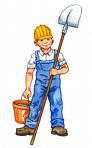 25.03.23Sa13.0031.03.23 Fr. 19.00  Zusmarshausen - CSCMai05.05.23Fr.19.00CSC – SC Biberbach12.05.23Fr.19.00CSC – WF Klingen17.05.23Mi19.00JHV Abt. Fußball mit WahlenJuni16.06.23Fr19.00CSC - Kissing23.06.23Fr.Pokalspiel, Gegner noch offen30.06.23 Fr Kleinfeldturnier beim SC Kissing, Infos folgenJuly05.07.23Mi19.00CSC - Ottmarshausen07.07.23Fr19.00Pokalspiel, Gegner noch offen14.07.23Fr19.00CSC – Gersthofen HinspielAugust, Sommerpause, nur TrainingAugust, Sommerpause, nur TrainingAugust, Sommerpause, nur TrainingAugust, Sommerpause, nur TrainingSeptember15.09.23Fr19:00Diedorf - CSC22.09.23Fr.19.00Stotzard – CSC30.09.23  Sa Finale Pokal ?Oktober13.10.23Fr19.00Gersthofen – CSC Rückspiel20.10.23Fr. 19.00Ottmaring - CSCNovember11.11.23Sa19.00